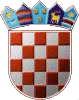 REPUBLIKA HRVATSKAKRAPINSKO ZAGORSKA ŽUPANIJA       OPĆINA VELIKO TRGOVIŠĆE     JEDINSTVENI UPRAVNI ODJELKLASA: 023-01/18-01/463UR.BROJ: 2197/05-05-18-1Veliko Trgovišće, 18.10.2018.g.Pročelnica Jedinstvenog upravnog odjela općine Veliko Trgovišće, na temelju članka 29., vezano uz članak 17. i 19. Zakona o službenicima i namještenicima u lokalnoj i područnoj (regionalnoj) samoupravi („Narodne novine“ broj: 86/08, 61/11. i 4/18.– u nastavku teksta: ZSN), objavljujeNATJEČAJza prijam u službu na neodređeno vrijemeu Jedinstveni  upravni odjel općine Veliko Trgovišće, na radno mjesto Stručnog suradnika za komunalno gospodarstvo i komunalnog  redara   (1 izvršitelj, m/ž), na neodređeno vrijeme uz obvezni probni rad od tri mjeseca.   Na natječaj se mogu ravnopravno javiti kandidati obaju spolova.Riječi i pojmovi koji imaju rodno značenje, korišteni u ovom natječaju, odnose se jednako na muški i ženski rod, bez obzira jesu li korišteni u muškom ili ženskom rodu.Kandidati moraju ispunjavati opće uvjete za prijam u službu, propisane u članku 12. ZSN-a  i to:  	      1. punoljetnost, 2. hrvatsko državljanstvo i      3. zdravstvena sposobnost za obavljanje poslova radnog mjesta na koje se osoba prima, te sljedeće posebne uvjete:sveučilišni prvostupnik ili stručni prvostupnik građevinske, elektrotehničke ili druge odgovarajuće tehničke strukenajmanje  tri godine  radnog iskustva na odgovarajućim poslovima, položen vozački ispit «B» kategorije, položen državni stručni ispit, poznavanje rada na PC    Radno iskustvo na odgovarajućim poslovima definirano je člankom 13. ZSN- a i razumijeva se radno iskustvo ostvareno u službi u upravnim tijelima lokalnih jedinica, u državnoj ili javnoj službi, u radnom odnosu kod privatnog poslodavca, vrijeme samostalnog obavljanja profesionalne djelatnosti u skladu s posebnim propisima i radno iskustvo u obavljanju poslova u  međunarodnim organizacijama, ostvareno na poslovima navedenog stupnja stručne spreme i struke.Uvjet sveučilišni prvostupnik ili stručni prvostupnik struke, temeljem odredbe članka 35. stavak 2. Uredbe o klasifikaciji radnih mjesta u lokalnoj i područnoj (regionalnoj) samoupravi („Narodne novine“ br. 74/10 i 125/14), ispunjavaju i osobe koje su po ranijim propisima stekle višu stručnu spremu.Na natječaj se može prijaviti i   u službu biti primljena osoba koja nema položen državni stručni ispit ali ga je dužna položiti u roku od godine dana od dana prijma u službu.U službu ne može biti primljena osoba kod koje postoje zapreke prijma u službu propisane člancima 15. i 16. Zakona o službenicima i namještenicima u lokalnoj i područnoj (regionalnoj) samoupravi.Uz osobno potpisanu prijavu na javni natječaj potrebno je priložiti:– životopis– dokaz o državljanstvu (preslik osobne iskaznice ili domovnice)– dokaz o stručnoj spremi (preslik diplome)– dokaz o položenome državnom stručnom ispitu (preslik svjedodžbe)_ dokaz o položenom vozačkom ispitu (preslik vozačke dozvole)– dokaz o radnom stažu (elektronički zapis o podacima evidentiranim u bazi podataka Hrvatskog zavoda za mirovinsko osiguranje)– dokaz o radnom iskustvu od najmanje 3 godine na odgovarajućim poslovima (potvrda dosadašnjih poslodavaca o vrsti poslova i trajanju radnog odnosa, preslika ugovora o radu, rješenja i sl. iz kojih mora biti vidljivo ostvareno radno iskustvo u trajanju od najmanje 3 godine na poslovima tražene stručne spreme i struke)– izvornik uvjerenja da se protiv kandidata ne vodi kazneni postupak (ne stariji od 3 mjeseca)– osobno potpisanu izjavu kandidata u izvorniku o nepostojanju zapreka iz čl. 15. i 16. Zakona o službenicima i namještenicima u lokalnoj i područnoj (regionalnoj) samoupravi (izjavu nije potrebno ovjeravati),– dokaz o poznavanju rada na računalu (svjedodžba, potvrda, osobno potpisana izjava i slično).Kandidat koji bude izabran dužan je priložiti uvjerenje o zdravstvenoj sposobnosti, nakon obavijesti o izboru, a prije donošenja rješenja o prijmu u službu.Ako izabrani kandidat u primjerenom roku ne dostavi uvjerenje o zdravstvenoj sposobnosti, smatrat će se da ne ispunjava uvjete propisane natječajem.Kandidat koji ima pravo prednosti kod prijma u službu prema posebnom zakonu, dužan je u prijavi pozvati se na to pravo i ima prednost u odnosu na ostale kandidate samo pod jednakim uvjetimaKandidat koji može ostvariti pravo prednosti kod prijma u službu prema članku 101. Zakona o hrvatskim braniteljima iz Domovinskog rata i članovima njihovih obitelji (Narodne novine br. 121/17), članku 48.f Zakona o zaštiti vojnih i civilnih invalida rata (Narodne novine broj 33/92, 77/92, 27/93, 58/93, 2/94, 76/94, 108/95, 108/96, 82/01 i 103/03 i 148/13), članku 9. Zakona o profesionalnoj rehabilitaciji i zapošljavanju osoba s invaliditetom (Narodne novine br. 157/13 i 152/14)   dužan se u prijavi na natječaj  pozvati na to pravo te ima prednost u odnosu na ostale kandidate samo pod jednakim uvjetima.Kandidat koji se poziva na pravo prednosti na temelju Zakona o hrvatskim braniteljima iz Domovinskog rata i članovima njihovih obitelji dužan je dostaviti sve dokaze iz članka 103. spomenutog Zakona. Dokazi potrebni za ostvarivanje prava prednosti prilikom zapošljavanja objavljeni su na poveznici na internetskoj stranici Ministarstva hrvatskih branitelja: https://branitelji.gov.hr/zaposljavanje-843/843.Kandidat koji se poziva na pravo prednosti pri zapošljavanju u skladu s člankom 48. f Zakona o zaštiti vojnih i civilnih invalida rata, uz prijavu na javni natječaj, dužan je osim dokaza o ispunjavanju traženih uvjeta, priložiti i rješenje, odnosno potvrdu iz koje je vidljivo spomenuto pravo.Kandidat koji se poziva na pravo prednosti pri zapošljavanju u skladu s člankom 9. Zakona o profesionalnoj rehabilitaciji i zapošljavanju osoba s invaliditetom uz prijavu na javni natječaj dužan/a je, osim dokaza o ispunjavanju traženih uvjeta, priložiti i dokaz o utvrđenom statusu osobe s invaliditetom.Preslike dokumenata odnosno vlastoručne izjave  ne treba ovjeravati, a izabrani kandidat dužan je prije izbora predočiti izvornik.Uredna prijava je ona prijava koja sadrži sve podatke i  priloge navedene u natječaju.Dopunu prijavi moguće je podnijeti zaključno do dana isteka roka natječaja.Ispunjavanje uvjeta određuje se na posljednji dan roka objavljenog natječaja. Osoba koja nije podnijela pravodobnu i urednu prijavu ili ne ispunjava formalne uvjete iz ovog natječaja, ne smatra se kandidatom u ovom postupku.    Osobi se dostavlja pisana obavijest u kojoj se navode razlozi zbog kojih se ne smatra kandidatom prijavljenim na natječaj. Osoba nema pravo podnošenja pravnog lijeka protiv te obavijesti.Postupak prijma u službu putem natječaja obuhvaća obaveznu provjeru znanja i sposobnosti kandidata pisanim testiranjem i intervjuom. Na prethodnu provjeru mogu pristupiti samo kandidati koji ispunjavaju formalne uvjete.Ako kandidat ne pristupi prethodnoj provjeri znanja i sposobnosti, smatrat će se da je povukao prijavu na natječaj. Na web-stranici Općine Veliko Trgovišće www.veliko-trgovisce.hr dostupan je opis poslova te podaci o plaći radnog mjesta za koje se natječaj objavljuje, kao i podaci o prethodnoj provjeri znanja i sposobnosti kandidata te ostale informacije o   postupku prijma u službu. Na navedenoj web-stranici te na oglasnoj ploči Općine bit će objavljeno vrijeme održavanja prethodne provjere znanja i sposobnosti kandidata, najmanje pet dana prije održavanja provjere.Zbog zaštite osobnih podataka, kandidati koji ispunjavaju formalne uvjete oglasa će osobno biti obaviješteni putem e-mail adrese koju su obvezni kao kontakt naznačili u svojoj prijavi na  oglas.Prijave po ovom natječaju podnose  se na adresu: Općina Veliko Trgovišće, Povjerenstvo za provedbu natječaja za prijam u službu na radno mjesto  stručnog  suradnika za komunalno gospodarstvo i komunalnog  redara,  Trg Stjepana i Franje Tuđmana 2, u roku od osam dana od dana objave oglasa u Narodnim novinama. Prijave se mogu dostaviti i osobno u pisarnicu Općine Veliko Trgovišće.Kandidati će o rezultatima biti obaviješteni u zakonskom roku. 								Pročelnica								Štefanija Benko